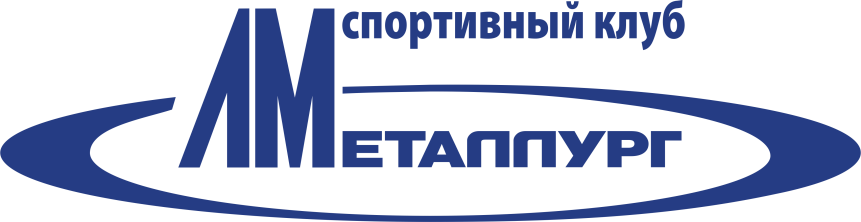 Автономная некоммерческая физкультурно-оздоровительная организация«Спортивный клуб «Липецкий металлург»Прайс-лист на мишени01.02.2024Тип мишениОптовые цены по договорам поставки за безналичный расчёт,руб./шт. с НДС(минимальная партия – 1 транспортный пакет)«Стандартная» окрашенная9«Стандартная» неокрашенная9«Миди» окрашенная10«Мини» окрашенная10«Бату» окрашенная10«Заяц Л» окрашенная11«Заяц А» окрашенная11«Флэш» окрашенная40«Миди» неокрашенная10«Мини» неокрашенная10«Бату» неокрашенная10«Заяц Л» неокрашенная10«Заяц А» неокрашенная10